OPOMBA: Kri lahko darujete tudi izven terenskih krvodajalskih akcij, v okviru urnika delovanja transfuzijske službe.Zavod Republike Slovenije za transfuzijsko medicino Ljubljana, Šlajmerjeva 6.Pokličite na: 051/389-270, 051/671-147 ali 030/716-796, in se dogovorite o uri prihoda.Odvzem krvi vsak delovni dan: 7.00 – 15.00Krvodajalci lahko brezplačno parkirate na parkirišču Zavoda RS za transfuzijsko medicino, ki je dostopno iz Šlajmerjeve ulice. Parkirišča so krvodajalcem na voljo za kovinsko ograjo ekološkega otoka, ob zidu pred zapornico in za zapornico.Center za transfuzijsko dejavnost Novo mestoNaslov: Splošna bolnišnica Novo mesto, Šmihelska 1, Novo mesto. Naročanje na odvzem:  01/5438-340.Ponedeljek: 7.00 – 11.00 
Torek : 7.00 – 11.00
Četrtek: 7.00 – 11.00Center za transfuzijsko dejavnost Slovenj Gradec Naslov: Gosposvetska 3, 2380 Slovenj Gradec.Naročanje na odvzem: 01/5438-351 ali 041/672-845.Torek: 7.30 – 11.00
Četrtek: 7.30 – 11.00Center za transfuzijsko dejavnost TrbovljeNaslov: Splošna bolnišnica Trbovlje, Rudarska 9, 1420 Trbovlje. Naročanje na odvzem: 01/ 5438-346 ali 051/649-350. Krvodajalci lahko brezplačno parkirate na parkirišču Restavracije in kavarne K5, kjer je za krvodajalce organizirana malica po odvzemu krvi. Petek: 7.30 – 11.00Center za transfuzijsko dejavnost IzolaNaslov: Splošna bolnišnica Izola, Polje 35, 6310 Izola.Naročanje na odvzem Tel.: 05/660-62-39  ali 05/660-62-30 ali 01/ 5438-360.Torek: 7.30 – 11.00
Četrtek: 7.30 – 11.00 
Petek: 7.30 – 11.00Center za transfuzijsko dejavnost JeseniceNaslov: Splošna bolnišnica Jesenice, Titova 112, 4270 Jesenice.Naročanje na odvzem Tel.: 04/586-83-08 ali 01/5438-364Petek: 7.30 – 11.00
Center za transfuzijsko dejavnost Nova GoricaNaslov: Splošna bolnišnica Nova Gorica, Ulica padlih borcev 13, 5290 Šempeter pri Gorici.Naročanje na odvzem Tel.: 01/5438-352 do 16. ure ali 031/658-154 vsak dan do 18. ure.Ponedeljek: 7.30 – 11.00
Sreda: 7.30 – 11.00Center za transfuzijsko medicino UKC MariborUKC Maribor, Ljubljanska 5, 2000 Maribor.Naročanje na odvzem Tel.: 041/479-242 ali  041/320-796.  Pokličete lahko vsak  delovni dan  od 7. do 15. ure, ob torkih do 17 ure. Na telefonske klice sprejete po mobitelu po 15. uri bomo odgovorili naslednji  delovni dan.NOV URNIK:Ponedeljek: 7.30 – 11.00
Torek: 7.30 – 17.00 
Četrtek: 7.30 – 11.00Petek: 7.30 – 11.00

Enota za transfuzijsko dejavnost PtujUKC Maribor, Center za transfuzijsko medicinoNaslov: Splošna bolnišnica dr. Jožeta Potrča, Potrčeva 23–25, 2250 Ptuj. Tel.: (02) 749 14 37Naročanje na odvzem: Tel.: 051/615-124 . Pokličete lahko vsak dan med delovniki,  od 7. do 15. ure.Na telefonske klice sprejete po mobitelu po 15. uri bomo odgovorili naslednji  delovni dan.NOV URNIK:Torek: 7.30 – 11.00
Četrtek: 7.30 – 11.00Enota za transfuzijsko dejavnost Murska SobotaUKC Maribor, Center za transfuzijsko medicinoNaslov: Splošna bolnišnica Murska Sobota, Rakičan, Ulica dr. Vrbnjaka 6, 9000 Murska Sobota. Tel.: (02) 512 35 93Naročanje na odvzem Tel.: 02/512-31-53 ali 031/398-451. Pokličete lahko vsak dan med delovniki, od 7. do 15. ure. Na telefonske klice sprejete po mobitelu po 15. uri bomo odgovorili naslednji  delovni dan.NOV URNIK:Ponedeljek: 7.30 – 11.00 
Sreda: 7.30 – 11.00Transfuzijski center CeljeSplošna bolnišnica Celje, Oblakova 5, 3000 Celje.Naročanje na odvzem Tel.: 03/423-35-97 Pokličete lahko vsak dan med delovniki,  od 7. do 15. ure.Naročanje po e-pošti: narocanjekrvodajalcev@sb-celje.siPonedeljek: 7.30 – 10.30 
Torek: 7.30 – 10.30 
Sreda: 7.30 – 10.30                                                             PROSIMO, DARUJTE KRI ZA ŽIVLJENJE!PREVERITE STANJE ZALOG KRVI NA WWW.DARUJ-KRI.SI Spoštovane krvodajalke in krvodajalci, prosimo vas, da pokličite na telefonsko številko, ki ste jo prejeli v vabilu ali na vam najbližji transfuzijski center, da se dogovorite o dnevu in uri prihoda. Krvodajalcem se zahvaljujemo za odziv, razumevanje ter upoštevanje vseh preventivnih zaščitnih ukrepov. Rdeči križ Slovenije vas vljudno vabi, da se udeležite ene izmed krvodajalskih akcij v mesecu JUNIJU 2024.KRAJ KRVODAJALSKE AKCIJE:KRVODAJALCE LEPO PROSIMO, DA SE PREDHODNO NAROČIJO NA DAROVANJE KRVI NA SLEDEČE TELEFONSKE ŠTEVILKE:DATUM KRVODAJALSKE AKCIJEMetlika – v telovadnici vrtca Metlika 7.-13.051/389 270, 051/671 147, 030/716 796 3.6.Radenci – v Dijaškem domu 7.30-12.041/479-242 ali 041/320-796Pokličete lahko vsak dan med delovniki,  od 7. do 15. ure.3.6.Primskovo – v domu krajanov 7.-13.051/389 270, 051/671 147, 030/716 796 4.6.Žužemberk – v Osnovni šoli8.-12.051/389 270, 051/671 147, 030/716 796 5.6.Korena – v Osnovni šoli Korena 7.30-10.041/479-242 ali 041/320-796Pokličete lahko vsak dan med delovniki,  od 7. do 15. ure.5.6.Hrastnik – v Osnovni šoli Narodnega heroja Rajka 8.-12.051/389 270, 051/671 147, 030/716 796 6.6.Prebold – v Hotelu Prebold 7.-10.03/423-35-97  Pokličete lahko med delovniki, od 7.30 do 15. ure.6.6.Murska Sobota – v telovadnici OŠ II v Murski Soboti 8.-12.041/479-242 ali 041/320-796Pokličete lahko vsak dan med delovniki,  od 7. do 15. ure.6.6.Ljubljana – v Zavodu RS za transfuzijsko medicino 051/389 270, 051/671 147, 030/716 796 7.6.Cerkvenjak – v Osnovni šoli Cerkvenjak 7.30-11. 041/479-242 ali 041/320-796Pokličete lahko vsak dan med delovniki,  od 7. do 15. ure.10.6.Zagorje – v Srednji šoli Zagorje8-14., 7-13.051/389 270, 051/671 147, 030/716 796 10.6., 11.6.Polzela – v veroučni učilnici Župnije Polzela7.-12.051/389 270, 051/671 147, 030/716 796 12.6.Kebelj – v Osnovni šoli Kebelj 7.30-10.041/479-242 ali 041/320-796Pokličete lahko vsak dan med delovniki,  od 7. do 15. ure.12.6.Šentjernej – v kulturnem centru7.-12.051/389 270, 051/671 147, 030/716 796 13.6.Šentjur – v gostišču Bohorč7.-11.03/423-35-97  Pokličete lahko med delovniki, od 7.30 do 15. ure.13.6.Ravne pri Šoštanju – v REKS-u 8.-12.041/479-242 ali 041/320-796Pokličete lahko vsak dan med delovniki,  od 7. do 15. ure.14.6.Ljubljana – v Zavodu RS za transfuzijsko medicino 051/389 270, 051/671 147, 030/716 796 14.6.Muta – v Osnovni šoli  7.30-12.041/479-242 ali 041/320-796Pokličete lahko vsak dan med delovniki,  od 7. do 15. ure.17.6.Kamnik – v Domu kulture 7-13., 7-13.051/389 270, 051/671 147, 030/716 796 17.6., 18.6.Škofja Loka – v Osnovni šoli Škofja Loka Mesto7.-13., 7.-13.051/389 270, 051/671 147, 030/716 796 19.6., 20.6.Vransko – v kulturnem domu7.-10.03/423-35-97  Pokličete lahko med delovniki, od 7.30 do 15. ure.20.6.Zreče – v Hotelu Dobrava7.-12.041/479-242 ali 041/320-796Pokličete lahko vsak dan med delovniki,  od 7. do 15. ure.21.6.Ljubljana – v Zavodu RS za transfuzijsko medicino 051/389 270, 051/671 147, 030/716 796 21.6., 24.6.Radlje ob Dravi – v dvorani Hostla Marenberg 7.30-12.041/479-242 ali 041/320-796Pokličete lahko vsak dan med delovniki,  od 7. do 15. ure.24.6.Železniki – v Osnovni šoli 7.-13.051/389 270, 051/671 147, 030/716 796 26.6.Pragersko – v Osnovni šoli Pragersko 7.30-10.041/479-242 ali 041/320-796Pokličete lahko vsak dan med delovniki,  od 7. do 15. ure26.6.Gornji Grad – v osnovni šoli 7.-10.03/423-35-97  Pokličete lahko med delovniki, od 7.30 do 15. ure.27.6.  Cerknica – v Osnovni šoli Notranjskega odreda7.-13., 7.-13.051/389 270, 051/671 147, 030/716 796 27.6., 28.6.Slivnica pri Mariboru – v OŠ Franca Lešnika – Vuka7.30-10.041/479-242 ali 041/320-796Pokličete lahko vsak dan med delovniki,  od 7. do 15. ure28.6.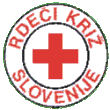 